Electronic supplementary material	                                                                                                  Wimalasiri et al. Spatial patterns and key drivers of zooplankton in the north central Indian OceanWimalasiri, H.B.U.G.M. 1, Weerakoon, W.R.W.M.A.P.1, Jayasinghe R.P.P.K.1, Dalpadado, P. 2*1 National Aquatic Resources Research and Development Agency (NARA), Crow Island, Colombo 15, Sri Lanka2Institute of Marine Research (IMR), P O Box 1870 Nordnes, N-5817 Bergen, Norway*Corresponding author: padmini.dalpadado@hi.no; https://orcid.org/0000-0003-38264856Table SI. Zooplankton biomass (g dry wt. m-2g dry wt. m-) for the three-depth intervals (~ 30 m, ~ 100 m, ~ 200 m) sampled during 24th June – 16th July 2018. Running station numbers used in Figure 1 and Figure 11 are given in parenthesis.Table SII. Zooplankton abundance (ind. m-3) and  biomass (g dry wt. m-2) in the upper 30 m at different regions: NE=North East, CE= Central East, SE=South East, S=South, SW=South West, NW=North West. The total zooplankton biomass and the three size fractions, large (>2000µm), medium (1000-2000µm) and small (180-1000µm) are given.Figure S1. Images of dominant zooplankton groups observed in the upper 30 m in Sri Lankan waters, during 24th June – 16th July 2018. (a) Euchaeta spp. (b) Acrocalanus spp. (c) Pontellina plumata (d) Candacia spp. (e)Miracia spp. (f) Eucalanus spp. (g) Macrosetella spp. and (h) Krill. All images courtesy of Mr. M.I.G. Rathnasuriya.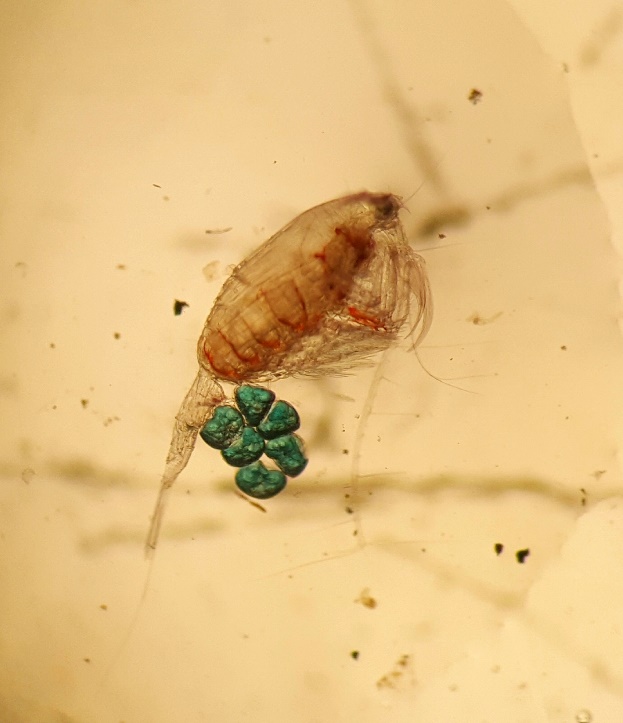 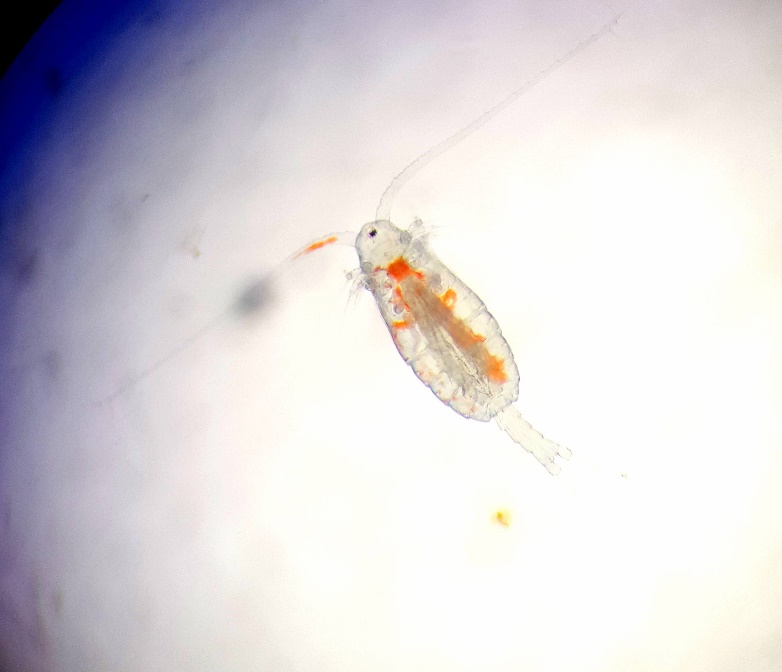 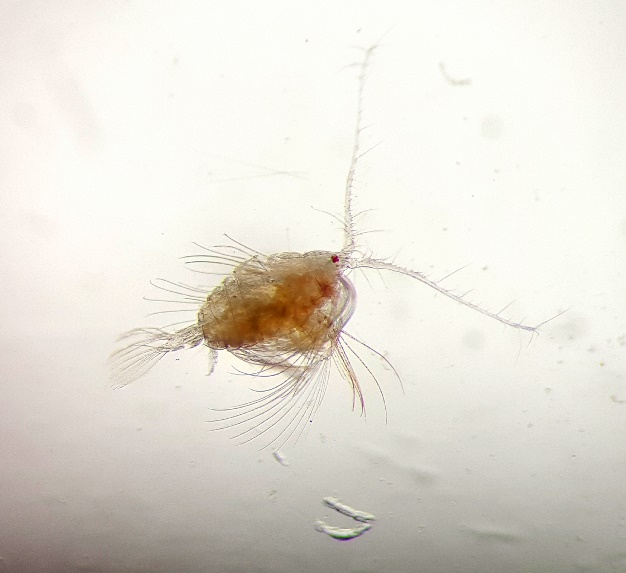 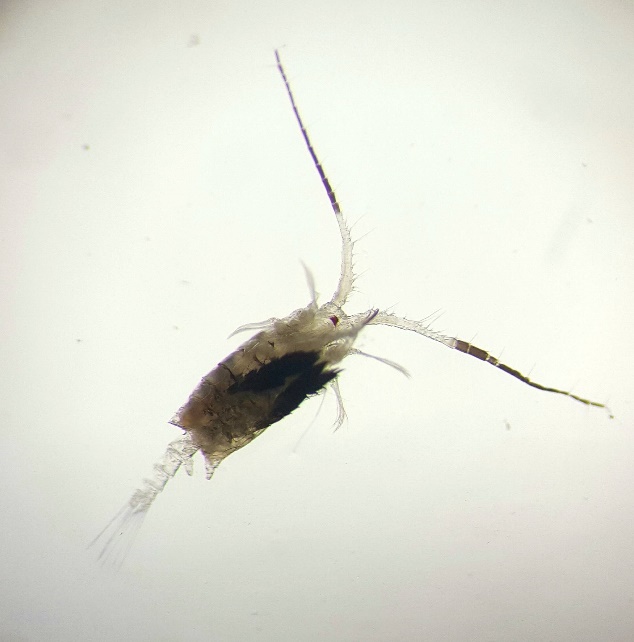 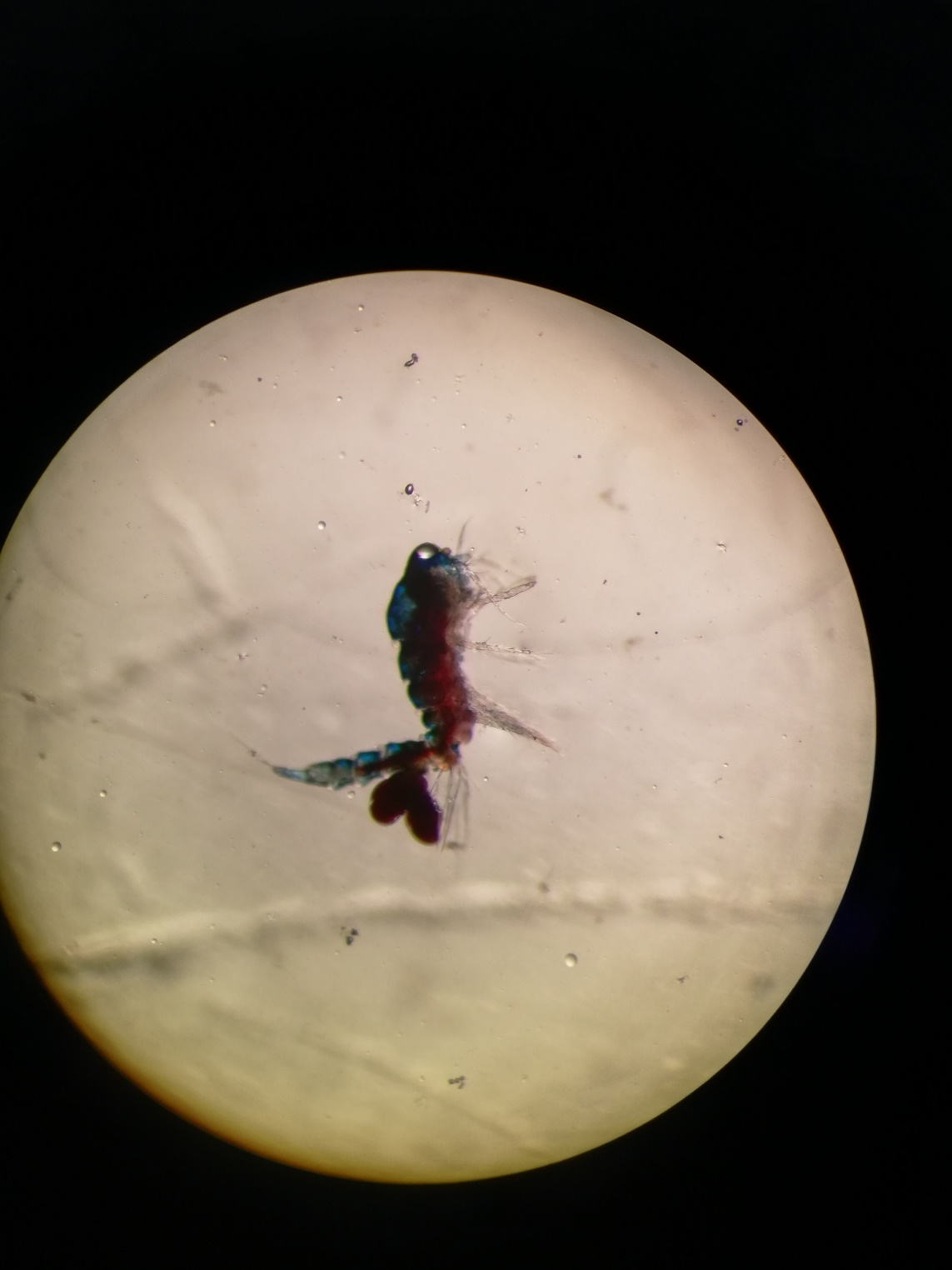 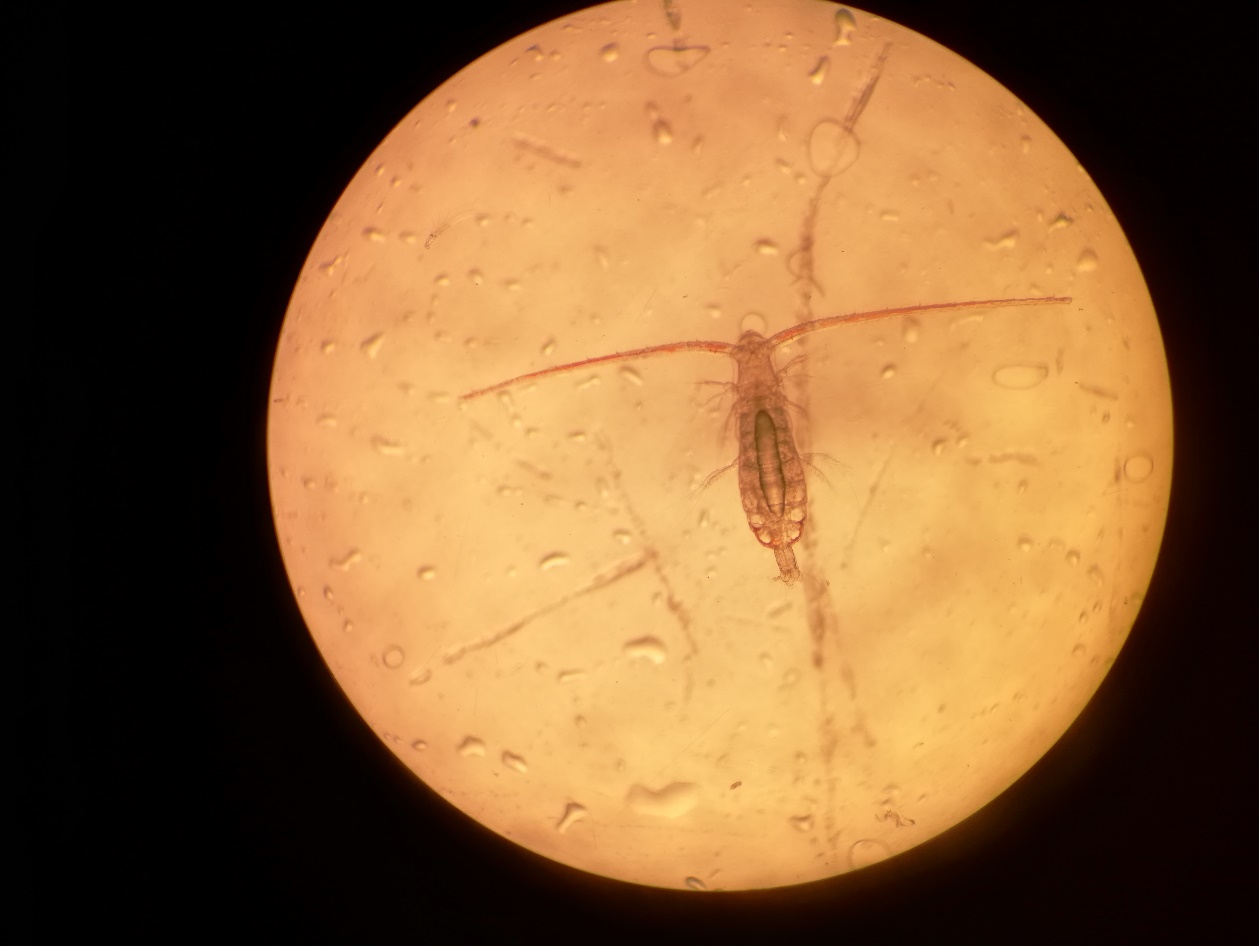 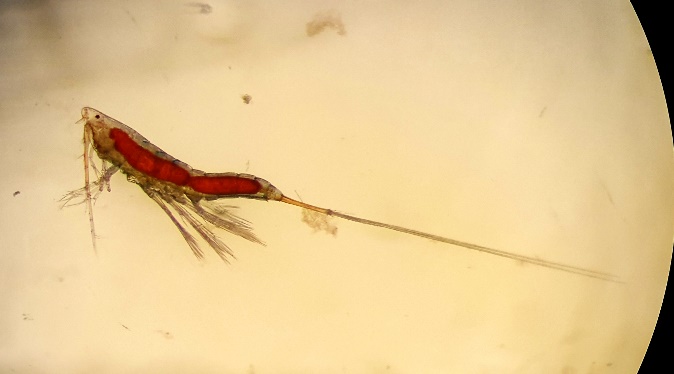 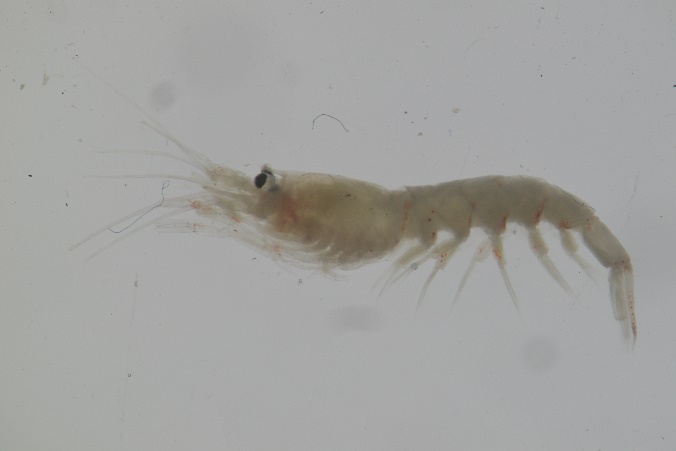 StationYearMonthDayTimeLat.Lon.Bottom depth (m)Samplingg dry wt. m-2g dry wt. m-3Polygon nameStationYearMonthDayTimeLat.Lon.Bottom depth (m)depth (m)g dry wt. m-2g dry wt. m-3Polygon name463 (1)201862652810.28180.715986300.2180.007NE_deep466 (2)2018626112510.19480.47595300.160.005NE_shelf468 (3)2018626151010.13480.33630301.0720.036NE_shelf485 (4)201862814509.3581.0751060300.110.004CE_deep487 (5)201862817409.32981.014101300.2970.01CE_shelf488 (6)201862820509.29580.92231300.7050.023CE_shelf498 (7)20186305578.46881.5421001300.3780.013CE_deep499 (8)20186308128.44981.50676300.6480.022CE_shelf500 (9)201863010508.41481.44127200.4990.025CE_shelf511 (10)20187120307.55182.0071029300.1650.005SE_deep513 (11)201872207.53181.898148300.5420.018SE_shelf514 (12)2018722007.52481.85531300.8210.027SE_shelf524 (13)20187313456.56382.007998300.5780.019SE_deep525 (14)20187315556.58281.95694300.9150.031SE_shelf527 (15)20187317556.60481.86236301.5070.05SE_shelf537 (16)2018754155.80281.2121002301.3880.046S_deep540 (17)2018758355.90181.175163301.5280.051S_shelf542 (18)20187512006.08181.07530251.150.046S_shelf552 (19)20187620005.78180.1181102301.4780.049SW_deep554 (20)20187623005.82980.141111301.4740.049SW_shelf556 (21)2018774505.98680.25338301.7720.059SW_shelf564 (22)2018794356.65479.6891103302.0520.068SW_deep566 (23)2018798006.64879.731159301.2620.042SW_shelf568 (24)20187914256.65379.85330282.6340.094SW_shelf574 (26)20187113357.67879.5771056300.9170.031NW_deep576 (27)20187116407.6779.62438300.8560.029NW_shelf578 (28)201871216408.83379.53132300.3610.012NW_shelf582 (29)201871220588.63779.3461542301.1820.039NW_deep586 (30)20187135108.24978.9371542302.2140.074NW_deep589 (31)201871312587.75478.9322184302.0750.069NW_deep595 (25)201871410356.67278.9312627301.8340.061SW_deep463201862652510.28180.7159862000.8550.004NE_deep4662018626113010.19480.47595901.2020.013NE_shelf487201862817459.32981.0141011001.2130.012CE_shelf49820186306008.46881.54210012001.4350.007CE_deep49920186308158.44981.50676701.0430.015CE_shelf51120187120357.55182.00710292000.810.004SE_deep513201872257.53181.8981481001.7820.018SE_shelf52420187313476.56382.0079982002.520.013SE_deep52520187316056.58281.95694942.6240.028SE_shelf5372018754205.80281.21210022004.3020.342S_deep5402018758405.90181.1751631002.4560.025S_shelf55220187620105.78180.11811022002.8660.014SW_deep55420187623105.82980.1411111001.9280.019SW_shelf5642018794406.65479.68911032003.320.017SW_deep5662018798056.64879.7311591002.5710.026SW_shelf57420187113387.67879.57710562002.3360.012NW_deep582201871221108.24978.93715422001.9980.01NW_deep58620187135158.24978.93715422001.330.007NW_deep589201871313007.75478.93221842003.090.015NW_deep595201871410406.67278.93126272006.4510.032SW_deepRegion  Abundance  SDTotal biomassSD>2000 µmSD1000-2000 µm SD180-1000 µm SDNE229160.040.4830.2950.0000.0000.2270.1990.2560.099CE711490.950.4390.0910.0020.0020.1910.0490.2460.069SE943345.980.7550.1840.1040.0610.1620.0490.4890.136S1534804.321.3550.1100.2430.1380.3780.1920.7350.128SW1895856.251.7870.1730.1240.0700.3470.0581.3160.232NW1931767.631.2670.2980.2480.2480.3900.1500.6290.186